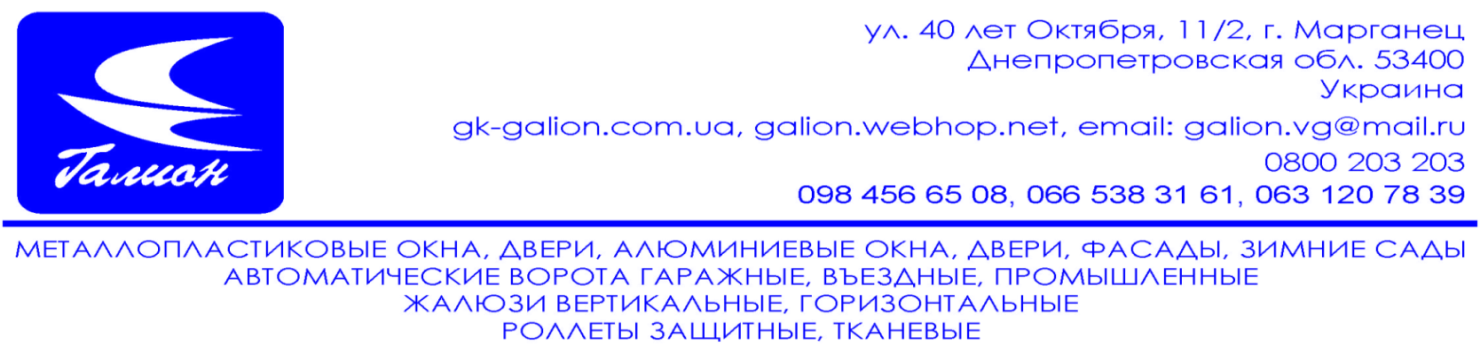 УВАЖАЕМЫЕ ПАРТНЁРЫ!!!УВАЖАЕМЫЕ ПАРТНЁРЫ!!!УВАЖАЕМЫЕ ПАРТНЁРЫ!!!УВАЖАЕМЫЕ ПАРТНЁРЫ!!!УВАЖАЕМЫЕ ПАРТНЁРЫ!!!УВАЖАЕМЫЕ ПАРТНЁРЫ!!!УВАЖАЕМЫЕ ПАРТНЁРЫ!!!УВАЖАЕМЫЕ ПАРТНЁРЫ!!!07.08.201907.08.201907.08.2019до 12.00после 12.00после 12.00ОпентекОпентекОпентек                              12.авг                  13.авгОпентек ВХ.ГРОпентек ВХ.ГРОпентек ВХ.ГР                                  12.авг                  13.авгОпентек 70Опентек 70Опентек 70                               20.авг                   21.авгОпентек ламинацияОпентек ламинацияОпентек ламинация                               04.сен                   05.сенОпентек ВХ.ГР. ЛаминацияОпентек ВХ.ГР. ЛаминацияОпентек ВХ.ГР. Ламинация                           04.сен                    05.сенОпентек Делюкс ламинацияОпентек Делюкс ламинацияОпентек Делюкс ламинация                                16.авг                    19.авгКБЕКБЕКБЕ                              12.авг                                                13.авгКБЕ ВХ. ГР.КБЕ ВХ. ГР.КБЕ ВХ. ГР.                              20.авг                   21.авгКБЕ 70КБЕ 70КБЕ 70                                20.авг                                                   21.авг                                                                                                                         Защитные роллетыЗащитные роллетыЗащитные роллеты14.авгдо 13.00(доставки)до 13.00(доставки)до 15.00 (отправки)до 15.00 (отправки)Жалюзи горизонтальныеЖалюзи горизонтальныеЖалюзи горизонтальные08.авгЖалюзи вертикальныеЖалюзи вертикальныеЖалюзи вертикальные12.авгТканевые роллетыТканевые роллетыТканевые роллеты12.авгШторы плиссеШторы плиссеШторы плиссе12.авг$€КУРСЫ ВАЛЮТКУРСЫ ВАЛЮТКУРСЫ ВАЛЮТ                    25,9               30,3ГРАФИК ДОСТАВОК1234567891010111213141516171819202122232425262728293031деньЧтПтСбВсПнВтСрЧтПтСбСбВсПнВтСрЧтПтСбВсПнВтСрЧтПтСбВсПнВтСрЧтПтСбКривой РогНикополь- ОрджоДнепрКаменскоеЗапорожьеЭнергодарПавлоград